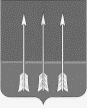 Администрациязакрытого административно-территориальногообразования Озерный Тверской областиП О С Т А Н О В Л Е Н И Е29.12.2023                                                                                                       № 168О внесении изменений в муниципальную программуЗАТО Озерный Тверской области«Культура ЗАТО Озерный Тверской области» на 2024-2026 годы	 В соответствии с постановлением администрации ЗАТО Озерный Тверской области от 28.08.2013 года № 371 «О Порядке принятия решения о разработке муниципальных программ, формирования, реализации и проведения оценки эффективности реализации муниципальных программ ЗАТО Озерный Тверской области», решением Думы ЗАТО Озерный от 27.12.2023 г. № 56 "О бюджете ЗАТО Озерный на 2024 год и плановый период 2025 и 2026 годов", руководствуясь статьей 36 Устава ЗАТО Озерный, администрация ЗАТО Озерный постановляет:	1.	Внести следующие изменения в муниципальную программу «Культура ЗАТО Озерный Тверской области» на 2024-2026 годы, утвержденную постановлением администрации ЗАТО Озерный Тверской области от 08.11. 2022 г. № 122:	1.1.	 Строку «Объемы и источники финансирования программы по годам ее реализации в разрезе подпрограмм» Паспорта «Культура ЗАТО Озерный Тверской области» на 2024-2026 годы» изложить в следующей редакции: 	1.2. В Главе 3, пункты 25, 26 «Объем финансовых ресурсов, необходимый для реализации подпрограммы» изложить в следующей редакции:п. 25. Общий объем бюджетных ассигнований, выделенный на реализацию подпрограммы 1, составляет 77 595,5 тыс. рублей.п. 26. Объем бюджетных ассигнований, выделенный на реализацию подпрограммы 1, по годам реализации муниципальной программы в разрезе задач, приведен в таблице 1.Таблица 1	2.		Приложение к муниципальной программе «Характеристика муниципальной программы ЗАТО Озерный Тверской области «Культура ЗАТО Озерный Тверской области» на 2024-2026 годы» изложить в следующей редакции (Приложение).	3.		Контроль за исполнением настоящего постановления возложить на руководителя отдела культуры и спорта администрации ЗАТО Озерный Тверской области Л.В. Хапову.	4. 	Опубликовать постановление в газете «Дни Озерного» и разместить на официальном сайте муниципального образования ЗАТО Озерный в сети Интернет (www.ozerny.ru).	5. Постановление вступает в силу со дня его подписания.Глава ЗАТО Озерный                                                                  Н.А. ЯковлеваОбъемы и источники финансирования программы по годам ее реализации в разрезе подпрограммБюджет ЗАТО Озерный 87391,1 тыс. рублей. 
В том числе в разрезе подпрограмм:                                                       Годы реализации муниципальной программыОбъем бюджетных ассигнований, выделенный на реализацию подпрограммы 1 «Реализация социально значимых проектов в сфере культуры и дополнительного образования художественной направленности в ЗАТО Озерный Тверской области» 77 595,5 тыс. рублейОбъем бюджетных ассигнований, выделенный на реализацию подпрограммы 1 «Реализация социально значимых проектов в сфере культуры и дополнительного образования художественной направленности в ЗАТО Озерный Тверской области» 77 595,5 тыс. рублейИтого, тыс. рублейГоды реализации муниципальной программыЗадача 1«Сохранение и развитие культурного потенциала ЗАТО Озерный»Задача 2  «Укрепление и модернизация материально-технической базы муниципальных учреждений культуры ЗАТО ОзерныйИтого, тыс. рублей2024 г.28 956,3  50,029 006,3 2025 г.25 814,450,025 864,4 2026 г.23 546,350,022 724,8Всего, тыс. рублей77 445,5150,077 595,5 ПриложениеПриложениеПриложениеПриложениеПриложениеПриложениек муниципальной программек муниципальной программек муниципальной программек муниципальной программек муниципальной программек муниципальной программеХарактеристика   муниципальной   программы  ЗАТО Озерный Тверской областиХарактеристика   муниципальной   программы  ЗАТО Озерный Тверской областиХарактеристика   муниципальной   программы  ЗАТО Озерный Тверской областиХарактеристика   муниципальной   программы  ЗАТО Озерный Тверской областиХарактеристика   муниципальной   программы  ЗАТО Озерный Тверской областиХарактеристика   муниципальной   программы  ЗАТО Озерный Тверской областиХарактеристика   муниципальной   программы  ЗАТО Озерный Тверской областиХарактеристика   муниципальной   программы  ЗАТО Озерный Тверской областиХарактеристика   муниципальной   программы  ЗАТО Озерный Тверской областиХарактеристика   муниципальной   программы  ЗАТО Озерный Тверской областиХарактеристика   муниципальной   программы  ЗАТО Озерный Тверской областиХарактеристика   муниципальной   программы  ЗАТО Озерный Тверской областиХарактеристика   муниципальной   программы  ЗАТО Озерный Тверской областиХарактеристика   муниципальной   программы  ЗАТО Озерный Тверской областиХарактеристика   муниципальной   программы  ЗАТО Озерный Тверской областиХарактеристика   муниципальной   программы  ЗАТО Озерный Тверской областиХарактеристика   муниципальной   программы  ЗАТО Озерный Тверской областиХарактеристика   муниципальной   программы  ЗАТО Озерный Тверской областиХарактеристика   муниципальной   программы  ЗАТО Озерный Тверской областиХарактеристика   муниципальной   программы  ЗАТО Озерный Тверской областиХарактеристика   муниципальной   программы  ЗАТО Озерный Тверской областиХарактеристика   муниципальной   программы  ЗАТО Озерный Тверской областиХарактеристика   муниципальной   программы  ЗАТО Озерный Тверской областиХарактеристика   муниципальной   программы  ЗАТО Озерный Тверской областиХарактеристика   муниципальной   программы  ЗАТО Озерный Тверской областиХарактеристика   муниципальной   программы  ЗАТО Озерный Тверской областиХарактеристика   муниципальной   программы  ЗАТО Озерный Тверской областиХарактеристика   муниципальной   программы  ЗАТО Озерный Тверской областиХарактеристика   муниципальной   программы  ЗАТО Озерный Тверской областиХарактеристика   муниципальной   программы  ЗАТО Озерный Тверской областиХарактеристика   муниципальной   программы  ЗАТО Озерный Тверской области«Культура ЗАТО Озерный Тверской области» на 2024-2026 годы«Культура ЗАТО Озерный Тверской области» на 2024-2026 годы«Культура ЗАТО Озерный Тверской области» на 2024-2026 годы«Культура ЗАТО Озерный Тверской области» на 2024-2026 годы«Культура ЗАТО Озерный Тверской области» на 2024-2026 годы«Культура ЗАТО Озерный Тверской области» на 2024-2026 годы«Культура ЗАТО Озерный Тверской области» на 2024-2026 годы«Культура ЗАТО Озерный Тверской области» на 2024-2026 годы«Культура ЗАТО Озерный Тверской области» на 2024-2026 годы«Культура ЗАТО Озерный Тверской области» на 2024-2026 годы«Культура ЗАТО Озерный Тверской области» на 2024-2026 годы«Культура ЗАТО Озерный Тверской области» на 2024-2026 годы«Культура ЗАТО Озерный Тверской области» на 2024-2026 годы«Культура ЗАТО Озерный Тверской области» на 2024-2026 годы«Культура ЗАТО Озерный Тверской области» на 2024-2026 годы«Культура ЗАТО Озерный Тверской области» на 2024-2026 годы«Культура ЗАТО Озерный Тверской области» на 2024-2026 годы«Культура ЗАТО Озерный Тверской области» на 2024-2026 годы«Культура ЗАТО Озерный Тверской области» на 2024-2026 годы«Культура ЗАТО Озерный Тверской области» на 2024-2026 годы«Культура ЗАТО Озерный Тверской области» на 2024-2026 годы«Культура ЗАТО Озерный Тверской области» на 2024-2026 годы«Культура ЗАТО Озерный Тверской области» на 2024-2026 годы«Культура ЗАТО Озерный Тверской области» на 2024-2026 годы«Культура ЗАТО Озерный Тверской области» на 2024-2026 годы«Культура ЗАТО Озерный Тверской области» на 2024-2026 годы«Культура ЗАТО Озерный Тверской области» на 2024-2026 годы«Культура ЗАТО Озерный Тверской области» на 2024-2026 годы«Культура ЗАТО Озерный Тверской области» на 2024-2026 годы«Культура ЗАТО Озерный Тверской области» на 2024-2026 годы«Культура ЗАТО Озерный Тверской области» на 2024-2026 годы(наименование муниципальной  программы)(наименование муниципальной  программы)(наименование муниципальной  программы)(наименование муниципальной  программы)(наименование муниципальной  программы)(наименование муниципальной  программы)(наименование муниципальной  программы)(наименование муниципальной  программы)(наименование муниципальной  программы)(наименование муниципальной  программы)(наименование муниципальной  программы)(наименование муниципальной  программы)(наименование муниципальной  программы)(наименование муниципальной  программы)(наименование муниципальной  программы)(наименование муниципальной  программы)(наименование муниципальной  программы)(наименование муниципальной  программы)(наименование муниципальной  программы)(наименование муниципальной  программы)(наименование муниципальной  программы)(наименование муниципальной  программы)(наименование муниципальной  программы)(наименование муниципальной  программы)(наименование муниципальной  программы)(наименование муниципальной  программы)(наименование муниципальной  программы)Главный администратор  (администратор) муниципальной  программы  ЗАТО Озерный Тверской области - Отдел культуры и спорта администрации ЗАТО Озерный Тверской областиГлавный администратор  (администратор) муниципальной  программы  ЗАТО Озерный Тверской области - Отдел культуры и спорта администрации ЗАТО Озерный Тверской областиГлавный администратор  (администратор) муниципальной  программы  ЗАТО Озерный Тверской области - Отдел культуры и спорта администрации ЗАТО Озерный Тверской областиГлавный администратор  (администратор) муниципальной  программы  ЗАТО Озерный Тверской области - Отдел культуры и спорта администрации ЗАТО Озерный Тверской областиГлавный администратор  (администратор) муниципальной  программы  ЗАТО Озерный Тверской области - Отдел культуры и спорта администрации ЗАТО Озерный Тверской областиГлавный администратор  (администратор) муниципальной  программы  ЗАТО Озерный Тверской области - Отдел культуры и спорта администрации ЗАТО Озерный Тверской областиГлавный администратор  (администратор) муниципальной  программы  ЗАТО Озерный Тверской области - Отдел культуры и спорта администрации ЗАТО Озерный Тверской областиГлавный администратор  (администратор) муниципальной  программы  ЗАТО Озерный Тверской области - Отдел культуры и спорта администрации ЗАТО Озерный Тверской областиГлавный администратор  (администратор) муниципальной  программы  ЗАТО Озерный Тверской области - Отдел культуры и спорта администрации ЗАТО Озерный Тверской областиГлавный администратор  (администратор) муниципальной  программы  ЗАТО Озерный Тверской области - Отдел культуры и спорта администрации ЗАТО Озерный Тверской областиГлавный администратор  (администратор) муниципальной  программы  ЗАТО Озерный Тверской области - Отдел культуры и спорта администрации ЗАТО Озерный Тверской областиГлавный администратор  (администратор) муниципальной  программы  ЗАТО Озерный Тверской области - Отдел культуры и спорта администрации ЗАТО Озерный Тверской областиГлавный администратор  (администратор) муниципальной  программы  ЗАТО Озерный Тверской области - Отдел культуры и спорта администрации ЗАТО Озерный Тверской областиГлавный администратор  (администратор) муниципальной  программы  ЗАТО Озерный Тверской области - Отдел культуры и спорта администрации ЗАТО Озерный Тверской областиГлавный администратор  (администратор) муниципальной  программы  ЗАТО Озерный Тверской области - Отдел культуры и спорта администрации ЗАТО Озерный Тверской областиГлавный администратор  (администратор) муниципальной  программы  ЗАТО Озерный Тверской области - Отдел культуры и спорта администрации ЗАТО Озерный Тверской областиГлавный администратор  (администратор) муниципальной  программы  ЗАТО Озерный Тверской области - Отдел культуры и спорта администрации ЗАТО Озерный Тверской областиГлавный администратор  (администратор) муниципальной  программы  ЗАТО Озерный Тверской области - Отдел культуры и спорта администрации ЗАТО Озерный Тверской областиГлавный администратор  (администратор) муниципальной  программы  ЗАТО Озерный Тверской области - Отдел культуры и спорта администрации ЗАТО Озерный Тверской областиГлавный администратор  (администратор) муниципальной  программы  ЗАТО Озерный Тверской области - Отдел культуры и спорта администрации ЗАТО Озерный Тверской областиГлавный администратор  (администратор) муниципальной  программы  ЗАТО Озерный Тверской области - Отдел культуры и спорта администрации ЗАТО Озерный Тверской областиГлавный администратор  (администратор) муниципальной  программы  ЗАТО Озерный Тверской области - Отдел культуры и спорта администрации ЗАТО Озерный Тверской областиГлавный администратор  (администратор) муниципальной  программы  ЗАТО Озерный Тверской области - Отдел культуры и спорта администрации ЗАТО Озерный Тверской областиГлавный администратор  (администратор) муниципальной  программы  ЗАТО Озерный Тверской области - Отдел культуры и спорта администрации ЗАТО Озерный Тверской областиГлавный администратор  (администратор) муниципальной  программы  ЗАТО Озерный Тверской области - Отдел культуры и спорта администрации ЗАТО Озерный Тверской областиГлавный администратор  (администратор) муниципальной  программы  ЗАТО Озерный Тверской области - Отдел культуры и спорта администрации ЗАТО Озерный Тверской областиГлавный администратор  (администратор) муниципальной  программы  ЗАТО Озерный Тверской области - Отдел культуры и спорта администрации ЗАТО Озерный Тверской областиГлавный администратор  (администратор) муниципальной  программы  ЗАТО Озерный Тверской области - Отдел культуры и спорта администрации ЗАТО Озерный Тверской областиГлавный администратор  (администратор) муниципальной  программы  ЗАТО Озерный Тверской области - Отдел культуры и спорта администрации ЗАТО Озерный Тверской областиГлавный администратор  (администратор) муниципальной  программы  ЗАТО Озерный Тверской области - Отдел культуры и спорта администрации ЗАТО Озерный Тверской областиГлавный администратор  (администратор) муниципальной  программы  ЗАТО Озерный Тверской области - Отдел культуры и спорта администрации ЗАТО Озерный Тверской областиПринятые обозначения и сокращения:Принятые обозначения и сокращения:Принятые обозначения и сокращения:Принятые обозначения и сокращения:Принятые обозначения и сокращения:Принятые обозначения и сокращения:Принятые обозначения и сокращения:Принятые обозначения и сокращения:Принятые обозначения и сокращения:Принятые обозначения и сокращения:Принятые обозначения и сокращения:Принятые обозначения и сокращения:Принятые обозначения и сокращения:Принятые обозначения и сокращения:Принятые обозначения и сокращения:Принятые обозначения и сокращения:Принятые обозначения и сокращения:Принятые обозначения и сокращения:Принятые обозначения и сокращения:Принятые обозначения и сокращения:Принятые обозначения и сокращения:Принятые обозначения и сокращения:1. Программа - муниципальная  программа ЗАТО Озерный Тверской области1. Программа - муниципальная  программа ЗАТО Озерный Тверской области1. Программа - муниципальная  программа ЗАТО Озерный Тверской области1. Программа - муниципальная  программа ЗАТО Озерный Тверской области1. Программа - муниципальная  программа ЗАТО Озерный Тверской области1. Программа - муниципальная  программа ЗАТО Озерный Тверской области1. Программа - муниципальная  программа ЗАТО Озерный Тверской области1. Программа - муниципальная  программа ЗАТО Озерный Тверской области1. Программа - муниципальная  программа ЗАТО Озерный Тверской области1. Программа - муниципальная  программа ЗАТО Озерный Тверской области1. Программа - муниципальная  программа ЗАТО Озерный Тверской области1. Программа - муниципальная  программа ЗАТО Озерный Тверской области1. Программа - муниципальная  программа ЗАТО Озерный Тверской области1. Программа - муниципальная  программа ЗАТО Озерный Тверской области1. Программа - муниципальная  программа ЗАТО Озерный Тверской области1. Программа - муниципальная  программа ЗАТО Озерный Тверской области1. Программа - муниципальная  программа ЗАТО Озерный Тверской области1. Программа - муниципальная  программа ЗАТО Озерный Тверской области1. Программа - муниципальная  программа ЗАТО Озерный Тверской области1. Программа - муниципальная  программа ЗАТО Озерный Тверской области1. Программа - муниципальная  программа ЗАТО Озерный Тверской области1. Программа - муниципальная  программа ЗАТО Озерный Тверской области2. Подпрограмма - подпрограмма муниципальной  программы  ЗАТО Озерный Тверской области 2. Подпрограмма - подпрограмма муниципальной  программы  ЗАТО Озерный Тверской области 2. Подпрограмма - подпрограмма муниципальной  программы  ЗАТО Озерный Тверской области 2. Подпрограмма - подпрограмма муниципальной  программы  ЗАТО Озерный Тверской области 2. Подпрограмма - подпрограмма муниципальной  программы  ЗАТО Озерный Тверской области 2. Подпрограмма - подпрограмма муниципальной  программы  ЗАТО Озерный Тверской области 2. Подпрограмма - подпрограмма муниципальной  программы  ЗАТО Озерный Тверской области 2. Подпрограмма - подпрограмма муниципальной  программы  ЗАТО Озерный Тверской области 2. Подпрограмма - подпрограмма муниципальной  программы  ЗАТО Озерный Тверской области 2. Подпрограмма - подпрограмма муниципальной  программы  ЗАТО Озерный Тверской области 2. Подпрограмма - подпрограмма муниципальной  программы  ЗАТО Озерный Тверской области 2. Подпрограмма - подпрограмма муниципальной  программы  ЗАТО Озерный Тверской области 2. Подпрограмма - подпрограмма муниципальной  программы  ЗАТО Озерный Тверской области 2. Подпрограмма - подпрограмма муниципальной  программы  ЗАТО Озерный Тверской области 2. Подпрограмма - подпрограмма муниципальной  программы  ЗАТО Озерный Тверской области 2. Подпрограмма - подпрограмма муниципальной  программы  ЗАТО Озерный Тверской области 2. Подпрограмма - подпрограмма муниципальной  программы  ЗАТО Озерный Тверской области 2. Подпрограмма - подпрограмма муниципальной  программы  ЗАТО Озерный Тверской области 2. Подпрограмма - подпрограмма муниципальной  программы  ЗАТО Озерный Тверской области 2. Подпрограмма - подпрограмма муниципальной  программы  ЗАТО Озерный Тверской области 2. Подпрограмма - подпрограмма муниципальной  программы  ЗАТО Озерный Тверской области 2. Подпрограмма - подпрограмма муниципальной  программы  ЗАТО Озерный Тверской области Коды бюджетной классификации Коды бюджетной классификации Коды бюджетной классификации Коды бюджетной классификации Коды бюджетной классификации Коды бюджетной классификации Коды бюджетной классификации Коды бюджетной классификации Коды бюджетной классификации Коды бюджетной классификации Коды бюджетной классификации Коды бюджетной классификации Коды бюджетной классификации Коды бюджетной классификации Коды бюджетной классификации Коды бюджетной классификации Коды бюджетной классификации Дополнительный аналитический кодДополнительный аналитический кодДополнительный аналитический кодДополнительный аналитический кодДополнительный аналитический кодДополнительный аналитический кодДополнительный аналитический кодЦели программы, подпрограммы,  задачи  подпрограммы, мероприятия подпрограммы, административные мероприятия  и их показателиЕдиница  измеренияГоды реализации программыГоды реализации программыГоды реализации программыЦелевое (суммарное) значение показателяЦелевое (суммарное) значение показателякод администратора  программы код администратора  программы код администратора  программы разделразделподразделподразделклассификация целевой статьи расхода бюджетаклассификация целевой статьи расхода бюджетаклассификация целевой статьи расхода бюджетаклассификация целевой статьи расхода бюджетаклассификация целевой статьи расхода бюджетаклассификация целевой статьи расхода бюджетаклассификация целевой статьи расхода бюджетаклассификация целевой статьи расхода бюджетаклассификация целевой статьи расхода бюджетаклассификация целевой статьи расхода бюджетаДополнительный аналитический кодДополнительный аналитический кодДополнительный аналитический кодДополнительный аналитический кодДополнительный аналитический кодДополнительный аналитический кодДополнительный аналитический кодЦели программы, подпрограммы,  задачи  подпрограммы, мероприятия подпрограммы, административные мероприятия  и их показателиЕдиница  измеренияГоды реализации программыГоды реализации программыГоды реализации программыЦелевое (суммарное) значение показателяЦелевое (суммарное) значение показателякод администратора  программы код администратора  программы код администратора  программы разделразделподразделподразделклассификация целевой статьи расхода бюджетаклассификация целевой статьи расхода бюджетаклассификация целевой статьи расхода бюджетаклассификация целевой статьи расхода бюджетаклассификация целевой статьи расхода бюджетаклассификация целевой статьи расхода бюджетаклассификация целевой статьи расхода бюджетаклассификация целевой статьи расхода бюджетаклассификация целевой статьи расхода бюджетаклассификация целевой статьи расхода бюджетаДополнительный аналитический кодДополнительный аналитический кодДополнительный аналитический кодДополнительный аналитический кодДополнительный аналитический кодДополнительный аналитический кодДополнительный аналитический кодЦели программы, подпрограммы,  задачи  подпрограммы, мероприятия подпрограммы, административные мероприятия  и их показателиЕдиница  измерения202420252026значениегод  достижения1234567891011121314151617181920212223242526272829303104300000200000000Программа «Культура ЗАТО Озерный Тверской области» на 2024-2026 годы, всего тыс. рублей32 271,529 129,625 990,087 391,12026Цель 1                                                                                                                                                             "Создание условий для повышения качества и разнообразия услуг, предоставляемых в сфере культуры, удовлетворения потребностей в развитии и реализации культурного и духовного потенциала каждой личности"тыс. рублей32 271,529 129,625 990,087 391,12026Показатель 1                                                                                                                                                 "Уровень удовлетворенности населения ЗАТО Озерный Тверской области культурной жизнью"%1001001001002026Показатель 2                                                                                                                        "Количество муниципальных услуг в сфере культуры ЗАТО Озерный Тверской области, предоставляемых муниципальными учреждениями культуры ЗАТО Озерный Тверской области"ед3333202604300000210000000Подпрограмма 1                                                                                             "Реализация социально значимых проектов в сфере культуры и дополнительного образования художественной направленности ЗАТО Озерный Тверской области"тыс. рублей29 006,325 864,422 724,877 595,52026Задача 1                                                                                                                "Сохранение и развитие культурного потенциала ЗАТО Озерный Тверской области"тыс. рублей28 956,325 814,422 674,877 445,52026Показатель 1                                                                                                                                                               "Темп роста посещений МБУ "Библиотека" ЗАТО Озерный Тверской области"%1,21,11,01,12026Показатель  2                                                                                                                                             "Доля библиотечного фонда в электронном каталоге"%20,020,521,020,52026Показатель 3                                                                                                                                                                                     "Количество проведенных МБУ "Библиотека" ЗАТО Озерный Тверской области массовых мероприятий (информационных культурно-просветительских и др.)"ед5152535220260430801021012001ГМероприятие 1.1                                                                                              "Библиотечное обслуживание населения"тыс. рублей1 168,6922,4922,43 013,42026Показатель 1                                                                                                                      "Темп роста посещений культурно-массовых мероприятий МБУ ДК ЗАТО Озерный Тверской области"%1,51,31,21,32026Показатель 2                                                                                                     "Увеличение количества проведенных мероприятий в МБУ ДК ЗАТО Озерный Тверской области" %1,51,21,11,32026Показатель 3                                                                                                                             "Число лиц, занимающихся в МБУ ДК ЗАТО Озерный Тверской области творческой деятельностью на непрофессиональной (любительской) основе"                ед46046046046020260430801021012002ГМероприятие 1.2                                                                                          "Создание условий для занятия творческой деятельностью на непрофессиональной (любительской) основе"тыс. рублей7 265,45 143,83 069,415 478,62026Показатель 1                                                                                                       "Уровень средней заработной платы работников списочного состава муниципальных учреждений культуры"рублей33 994,733 994,733 994,733 994,72026043080102101S068ГМероприятие 1.2.1                                                                                         "На повышение заработной платы работникам учреждений культуры ЗАТО Озерный"тыс. рублей1 261,21 261,21 261,23 783,620260430801021011068ГМероприятие 1.2.2                                                                                         "Субсидии на повышение заработной платы работникам муниципальных учреждений культуры Тверской области"тыс. рублей11 350,711 350,711 350,734 052,12026Показатель 1                                                                                                                      "Темп роста посещений культурных мероприятий, проводимых МБУ ДО "ДШИ" ЗАТО Озерный Тверской области"%1,52,02,01,82026Показатель 2                                                                                                  "Удельный вес детей и подростков от 5 до 18 лет, занимающихся в МБУ ДО "ДШИ" ЗАТО Озерный Тверской области"        %141414142026Показатель 3                                                                                                                                                                   "Доля лауреатов и дипломантов областных,  межрегиональных и международных конкурсов в общей численности учащихся МБУ ДО "ДШИ" ЗАТО Озерный Тверской области"%3030303020260430703021012003ГМероприятие 1.3                                                                                         "Предоставление дополнительного образования художественной направленности, развитие творческого потенциала юных дарований"тыс. рублей5 231,54 457,43 392,213 081,12026043070302101S069ГМероприятие 1.3.1                                                                                         "Повышение заработной платы педагогическим работникам дополнительного образования (МБУ ДО "ДШИ ЗАТО Озерный")"тыс. рублей26,826,826,880,420260430703021011069ГМероприятие 1.3.2                                                                                         "Субсидии на повышение заработной платы педагогическим работникам муниципальных организаций  дополнительного образования"тыс. рублей2 652,12 652,12 652,17 956,32026Задача 2                                                                                                      "Укрепление материально-технической базы муниципальных учреждений культуры ЗАТО Озерный Тверской области"  тыс. рублей50,050,050,0150,02026Показатель 1                                                                                                                                                                                     "Доля муниципальных учреждений культуры ЗАТО Озерный Тверской области, находящихся в нормативном состоянии"%1001001001002026Показатель  2                                                                                                                      "Количество экземпляров новых поступлений в МБУ "Библиотека" ЗАТО Озерный Тверской области на 1000 человек населения"    ед1616161620260430801021022001ВМероприятие 2.1                                                                                                                       "Комплектование книжных фондов библиотеки"тыс. рублей50,050,050,0150,0202604308040200000000Обеспечивающая подпрограмма тыс. рублей3 265,23 265,23 265,29 795,62026043080402900000001. Обеспечение деятельности  администратора   программы тыс. рублей3 265,23 265,23 265,29 795,620260430804029012001С1.1 Расходы  на  централизованную бухгалтерию отдела культуры и спорта администрации ЗАТО Озёрныйтыс. рублей3 265,23 265,23 265,29 795,620262. Административные  мероприятияед78882026Показатель 1                                                                                                      "Количество разработанных проектов нормативных правовых актов ЗАТО Озерный Тверской области по вопросам, относящимся к сфере ведения отдела культуры и спорта администрации ЗАТО Озерный Тверской области"ед11112026Административное мероприятие  2.1                                              "Разработка проектов нормативных правовых актов ЗАТО Озерный Тверской области по вопросам, относящимся к сфере ведения отдела культуры и спорта администрации ЗАТО Озерный Тверской области"да-1/   нет-011112026Показатель 1                                                                                                     "Количество проведенных заседаний координационных советов отдела культуры и спорта администрации ЗАТО Озерный Тверской области" ед101010102026Административное мероприятие  2.2                                             "Организация и проведение заседаний координационных советов отдела культуры и спорта администрации ЗАТО Озерный Тверской области" ед101010102026